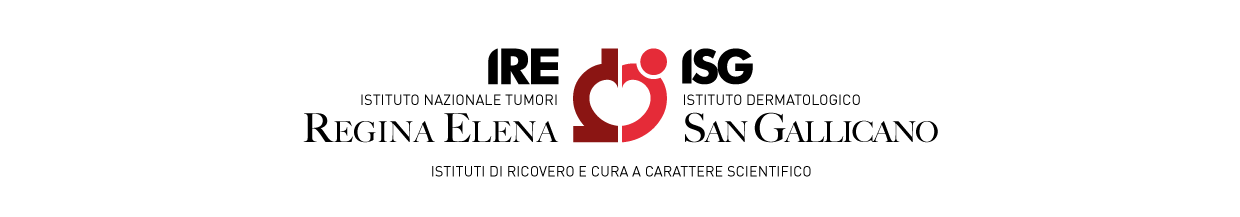 ALLEGATO 4OFFERTA ECONOMICA DETTAGLIATAIl sottoscritto ____________, nato a _________ il ____________, domiciliato per la carica presso la sede societaria ove appresso, nella sua qualità di __________ e legale rappresentante della _________________, con sede in ______________, Via _______________________, capitale sociale Euro _______ (________), iscritta al Registro delle Imprese di ___ al n. ___, codice fiscale n. __________________, partita IVA n. ___________________, codice Ditta INAIL n. ___________________, Posizioni Assicurative Territoriali – P.A.T. n. ______________ e Matricola aziendale INPS n. __________________ (in R.T.I. o Consorzio costituito/costituendo con le Imprese ___________ _____________ _____________) di seguito denominata “Impresa”, nel rispetto di modalità, termini, condizioni e requisiti minimi ivi previsti, ai sensi e per gli effetti degli artt. 46 e 47 del D.P.R. n. 445/2000, sotto la propria responsabilità,OFFREper la fornitura, installazione e manutenzione di un nuovo sistema integrato RIS – PACS e Repository Clinico con presidio tecnico on-site per le esigenze degli Istituti Fisioterapici Ospitalieri il prezzo pari ad euro ………………............, (in lettere euro…………………..………………….),oltre Iva, e dichiara:- che gli oneri aziendali in materia di salute e sicurezza sui posti di lavoro sono pari ad  euro…………………., (in lettere euro ………………………….),- che i propri costi della manodopera sono pari ad euro ………………………….., (in lettere euro ………………………..),- che il prezzo offerto si intende onnicomprensivo di tutti gli oneri, spese e remunerazione per l’esatto e puntuale adempimento di ogni obbligazione contrattuale.________, lì_____________					Firma _______________Il Documento deve essere firmato digitalmente dal legale rappresentante del concorrente singolo ovvero dai legali rappresentanti dei singoli operatori economici facenti parte del Raggruppamento/Rete d’Impresa.- 